Publicado en Hospitalet de Llobregat el 12/05/2022 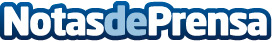 Antonio Orozco protagonizó la espectacular presentación del renovado centro comercial La FargaEl evento celebrado el pasado 11 de mayo contó con la presencia de autoridades municipales y multitud de premios y sorpresasDatos de contacto:Esperanza Pérez617624156Nota de prensa publicada en: https://www.notasdeprensa.es/antonio-orozco-protagonizo-la-espectacular Categorias: Franquicias Música Marketing Cataluña Entretenimiento Restauración Premios http://www.notasdeprensa.es